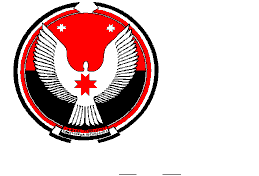 СОВЕТ ДЕПУТАТОВ МУНИЦИПАЛЬНОГО ОБРАЗОВАНИЯ «БОЛЬШЕВАРЫЖСКОЕ»«ВАРЫЖ» МУНИЦИПАЛ КЫЛДЫТЭТЫСЬ ДЕПУТАТ КЕНЕШО внесении изменений в решение Совета депутатов МО «Большеварыжское» от 22 марта 2019 г. №26-1 «Об утверждении Положения о земельном налоге на территории муниципального образования «Большеварыжское» Принято Советом депутатов                                                                                 муниципального образования «Большеварыжское»                                             Руководствуясь главой 31 Налогового кодекса Российской Федерации, Уставом муниципального образования «Большеварыжское», Совет депутатов муниципального образования «Большеварыжское» РЕШИЛ:1. Внести в решение Совета депутатов МО «Большеварыжское» от 22 марта 2019 г. №26-1 «Об утверждении Положения о земельном налоге на территории муниципального образования «Большеварыжское» следующие изменения:1) Пункт 3 настоящего решения изложить в новой редакции: «3. Настоящее решение вступает в силу с момента официального опубликования, но не ранее чем через месяц, распространяет свое действие на правоотношения, возникшие с  01.01.2018 года. Положения, предусматривающие отмену льгот, действуют с 01.01.2020 года.»2) В Положении «О земельном налоге на территории муниципального образования «Большеварыжское», утвержденное решением Совета депутатов муниципального образования «Большеварыжское» № 26-1 от 22 марта 2019 г.:а) в пункте 2.1 слова «в зависимости от кадастровой стоимости» - исключить.б) в статье 3 пункт 3.1 изложить в следующей редакции: «3.1. Налогоплательщики – организации, уплачивают суммы авансовых платежей по налогу не позднее 1 мая, не позднее 1 августа, не позднее 1 ноября текущего налогового периода как одну четвертую часть налоговой ставки процентной доли кадастровой стоимости земельного участка по состоянию на 1 января года, являющегося налоговым периодом.           По итогам налогового периода не позднее 15 марта года, следующего за истекшим налоговым периодом, уплачивается сумма налога, определяемая как разница между исчисленной суммой налога за год и суммой авансовых платежей»;2. Настоящее решение подлежит официальному опубликованию в средствах массовой информации и размещению на официальном сайте муниципального образования «Балезинский район», в разделе «муниципальные поселения – МО «Большеварыжское».3. Настоящее решение вступает в силу с момента его официального опубликования,  но не  ранее, чем через месяц.д. Большой ВарыжОт 25.11.2019 г.№ 31-2Председатель Совета депутатов   муниципального образования  «Большеварыжское»                                                                       Н.Н. Белослудцева